JUICIO PARA LA PROTECCIÓN DE LOS DERECHOS POLÍTICO-ELECTORALES DEL CIUDADANO. EXPEDIENTE: TEEA-JDC-015/2021.PROMOVENTE: C. Héctor Adrián Montoya González.AUTORIDAD RESPONSABLE: Comisión Permanente Estatal y/o Comisión Organizadora Electoral del Partido Acción Nacional.MAGISTRADA PONENTE: Claudia Eloisa Díaz de León González.SECRETARIO DE ESTUDIO: Néstor Enrique Rivera López.                       Aguascalientes, Aguascalientes a veinticinco de marzo del dos mil veintiuno.Sentencia definitiva que confirma en lo que fue materia de impugnación la resolución CJ/JIN/74/2021 emitida por la Comisión de Justicia del Partido Acción Nacional. GLOSARIOANTECEDENTES. Los hechos se suscitaron en el año dos mil veintiuno, salvo precisión en contrario. Proceso Electoral Concurrente Ordinario 2020-2021. El tres de noviembre del dos mil veinte, dio inicio el proceso electoral concurrente ordinario 2020-2021, para la renovación de los Ayuntamientos y Diputaciones del Estado de Aguascalientes. Convocatoria del PAN para la selección de candidaturas a diputaciones locales de mayoría relativa.  El día diecinueve de enero, la Comisión Organizadora Electoral del PAN hizo pública la convocatoria dirigida a militantes y simpatizantes del partido, a efecto de participar en el proceso interno de selección de candidaturas a diputaciones locales por el principio de mayoría relativa. Designación de Candidaturas del PAN. El primero de febrero se emitió el Dictamen que contiene “La propuesta de las Candidaturas a la designación a cargos de los Distritos Electorales Uninominales Locales I, II, IV, V, VI, VII, VIII, IX, XI, XIII, XIV, XV, XVII y XVIII, del Estado de Aguascalientes para el Proceso Electoral Local Concurrente 2020-2021 por el principio de Mayoría Relativa” mediante el cual fueron designadas candidaturas para las diputaciones contendientes del PAN, entre ellas, la fórmula del Distrito Electoral VI de Aguascalientes.Primer Juicio ciudadano.  Inconforme, el día cinco de febrero, el promovente interpuso vía per saltum un juicio ciudadano, en contra de la Resolución referida en el punto anterior, de la Comisión Organizadora Electoral, y la Comisión Permanente Estatal del Partido Acción Nacional, por medio de la cual determinó el orden de prelación de los candidatos a Diputados por el Principio de Mayoría Relativa. Turno a ponencia y reencauzamiento. El diez de febrero, se ordenó integrar el referido expediente asignándole la clave TEEA-JDC-012/2021 y posteriormente se turnó a la ponencia a cargo de la Magistrada Claudia Eloisa Díaz de León González.  En la misma fecha, este Tribunal dictó el acuerdo plenario mediante el que se determinó improcedente el juicio ciudadano antes referido, y se reencauzó a la Comisión de Justicia del PAN por ser la instancia competente para conocer el medio de impugnación.  Resolución interpartidista. Con fecha el veintidós de febrero, en atención al reencauzamiento referido en el punto anterior, la Comisión de Justicia dictó la resolución identificada bajo el número CJ/JIN/74/2021, en la que a su criterio se actualizó una causal de improcedencia del juicio de inconformidad al considerar que el promovente expresó sus agravios sobre hechos no ciertos y sin probanzas de sus afirmaciones.Nuevo juicio ciudadano. El día veintiséis de febrero, inconforme con lo resuelto por la Comisión de Justicia del PAN, el promovente presentó Juicio para la Protección de los Derechos Político-Electorales del Ciudadano ante este Tribunal.Turno a ponencia. El diez de marzo, se ordenó integrar el referido expediente asignándole la clave TEEA-JDC-015/2021 y posteriormente se turnó a la ponencia a cargo de la Magistrada Claudia Eloisa Díaz de León González. Requerimiento al PAN. En fechas diez y veintidós de marzo, se requirió a la Comisión Organizadora Electoral por conducto de la Comisión de Justicia del Consejo Nacional del Partido Acción Nacional; así como al Comité Directivo Estatal en Aguascalientes, para que remitieran a este Tribunal constancias de actuación necesarias para la debida resolución del presente asunto. En fecha veintitrés de marzo, se recibieron en Oficialía de Partes de este Tribunal, el cumplimiento a tal requerimiento. Radicación y admisión. La magistrada instructora radicó el expediente, y en su oportunidad, admitió la demanda. Cierre de instrucción. Una vez substanciado en todas sus etapas el expediente, la Magistrada Ponente, declaró el cierre de instrucción, y ordenó formular el proyecto de resolución. COMPETENCIA.  De conformidad con lo dispuesto en los artículos 1, 2, 9 y 10, fracción IV de los Lineamientos y 9 del Reglamento Interior, este Tribunal es competente para conocer y resolver el Juicio para la Protección de los Derechos Político-Electorales del Ciudadano interpuesto por el promovente quien se duele de una determinación intrapartidista considerando que afectan su derecho electoral a ser votado. PROCEDENCIA.  El JDC cumple con los requisitos de procedencia previstos en el artículo 302 del Código Electoral.Forma. La demanda fue presentada por escrito, se identificó el acto impugnado, se expusieron los hechos y agravios en los que se basa el medio de impugnación, los preceptos presuntamente violados, así como el nombre y firma autógrafa del promovente.Legitimación y personería. El Juicio para la Protección de los Derechos Político-Electorales es interpuesto por el promovente en su calidad de otrora aspirante a la diputación local por el sexto distrito electoral de Aguascalientes, alegando vulneraciones a sus derechos políticos-electorales, derivado de la supuesta omisión de la responsable de notificarle de forma fundada y motivada la resolución en la que se decreta la prelación de candidaturas a la diputación del distrito electoral seis de Aguascalientes, así como la razón del porque no fue elegido como la primera opción en la referida lista.Oportunidad. Este Tribunal considera que el juicio ciudadano fue promovido dentro del plazo legal establecido por el Código Electoral, teniéndose por presentada la demanda de forma oportuna. Interés jurídico.  Se satisface este requisito, pues el promovente se duele de actos que a su juicio vulneran su esfera de derechos político electorales derivados de la omisión de la responsable de notificarle personalmente la resolució; tal argumento adquiere sustento en la Jurisprudencia 7/2002 de rubro: “INTERES JURÍDICO DIRECTO PARA PROMOVER MEDIOS DE IMPUGNACION, REQUISITOS PARA SU SURTIMIENTO”.Definitividad. Se colma tal requisito, ya que, dentro del Código Electoral, no se prevé otro medio de impugnación, mediante el cual se pueda combatir el acto que se impugna.TERCEROS INTERESADOS. De las constancias que obran en autos, se advierte que no comparecieron terceros interesados.SÍNTESIS DE AGRAVIOS.  En cuanto a los agravios que el promovente señala, se hace una síntesis de los mismos, sin que ello constituya una transgresión a los principios de congruencia y exhaustividad, pues tales principios se satisfacen cuando se precisan los puntos sujetos a debate derivados de la demanda o del escrito de expresión de agravios, se estudian y se les da respuesta, la cual debe estar vinculada y corresponder a los planteamientos de legalidad o constitucionalidad efectivamente planteados en el pliego correspondiente, sin introducir aspectos distintos a los que conforman la litis.Entonces, es importante retomar lo que ha determinado la Sala de la SCJN en cuanto a la transcripción de los mismos, jurisprudencia número 2ª./J.58/2010, de rubro: CONCEPTOS DE VIOLACIÓN O AGRAVIOS. PARA CUMPLIR CON LOS PRINCIPIOS DE CONGRUENCIA Y EXHAUSTIVIDAD EN LAS SENTENCIAS DE AMPARO ES INNECESARIA SU TRANSCRIPCIÓN. Así, del escrito del promovente se desprenden esencialmente los siguientes agravios: El actor señala que fue designado como “segunda opción”, externando que no fue notificado, e incluso solicitó la determinación de manera personal por lo que considera que se encuentra en estado de indefensión al no saber los motivos por los cuales no fue considerado como primera opción en la diputación del distrito local seis, ni los argumentos que llevaron a la Comisión Organizadora Electoral a tomar tal determinación, vulnerando a su parecer, el principio de legalidad.El promovente considera que existe una indebida valoración de los elementos de prueba y consideraciones señaladas en su escrito inicial de demanda, doliéndose que, en la resolución combatida, no se tomó en cuenta la resolución por la que fue designado como segunda opción. El actor expresamente dice que no se inconforma por el método de selección, sino que al cumplir con los requisitos “adquirió” el derecho a ser informado en tiempo y forma y notificado de manera fundada y motivada a efecto de saber la razón por la que fue colocado como segunda opción.También, señala que desconoce si la persona “primera opción”, cumplió con todos y cada uno de los requisitos, así como los votos que recibió para ser considerado en ese lugar. Que a la fecha, la determinación por la cual se estableció el orden de prelación de las candidaturas no ha sido publicada ni notificada. El promovente señala que la omisión de notificación o publicación de la resolución, transgrede el principio de equidad porque a su juicio, el otro aspirante no cumple la totalidad de los requisitos. Además, considera que se transgreden los principios de imparcialidad, certeza y legalidad, al desconocer los resultados de la votación del método de selección de candidaturas, así como al no publicar la resolución debidamente motivada y fundamentada. Luego entonces, de conformidad con la jurisprudencia 3/2000, de rubro: “AGRAVIOS. PARA TENERLOS POR DEBIDAMENTE CONFIGURADOS ES SUFICIENTE CON EXPRESAR LA CAUSA DE PEDIR” así como la diversa de rubro: “DEMANDA. ESTUDIO INTEGRAL PARA DESENTRAÑAR LA CAUSA DE PEDIR” , todos los razonamientos y expresiones que aparezcan en la demanda, constituyen un principio de agravio, con independencia de su presentación, formulación o construcción lógica, ya sea como silogismo o mediante cualquier fórmula deductiva o inductiva, por lo que basta que la actora exprese con claridad la causa de pedir, precisando la lesión o agravio que le causa la resolución impugnada y los motivos que originaron ese agravio, para que, con base en ello se pueda advertir de manera plena lo realmente planteado. De igual manera, debe subrayarse que, al tratarse de un JDC, debe suplirse la deficiencia de la queja en la exposición de los agravios, siempre y cuando ellos puedan deducirse claramente de los hechos expuestos.FIJACIÓN DE LA LITIS. Este Tribunal, considera que la cuestión a resolver, tal como lo señala el promovente, es determinar si existe una omisión por parte de la autoridad responsable en cuanto a la debida notificación del Dictamen que contiene “La propuesta de las Candidaturas a la designación a cargos de los Distritos Electorales Uninominales Locales I, II, IV, V, VI, VII, VIII, IX, XI, XIII, XIV, XV, XVII y XVIII, del Estado de Aguascalientes para el Proceso Electoral Local Concurrente 2020-2021 por el principio de Mayoría Relativa”, y en su caso, que tal resolución esté debidamente fundada y motivada exponiendo las razones y argumentos relativos a la conformación de la lista de prelación de candidaturas relativa al Distrito Electoral VI de Aguascalientes. ESTUDIO DE FONDO.  En los artículos 41, Base I, párrafo tercero, de la Constitución Política de los Estados Unidos Mexicanos; así como los artículos 23, párrafo 1, incisos c) y e), 34, párrafos 1 y 2, inciso d), y 44, de la Ley General de Partidos Políticos; y 226, párrafo 1, de la Ley General de Instituciones y Procedimientos Electorales, se establece que los institutos políticos gozan de la libertad de autoorganización y autodeterminación, motivo por el cual emiten normas propias que regulan su vida interna.Así, la Constitución Federal en el artículo referido en el párrafo anterior, establece que las autoridades electorales solamente podrán intervenir en los asuntos internos de los partidos políticos, en los términos que establezcan la propia Constitución y la ley.De tal forma que, con base a la facultad auto regulatoria, los partidos políticos tienen la posibilidad jurídica de emitir disposiciones o acuerdos que resultan vinculantes para sus militantes, simpatizantes y adherentes, como también para sus propios órganos, teniendo en consideración que sus disposiciones internas tienen los elementos de toda norma, en la medida que revisten un carácter general, impersonal, abstracto y coercitivo.Por tanto, las autoridades electorales y jurisdiccionales deben respetar la vida interna de los partidos políticos, y privilegiar el derecho de autoorganización de los institutos políticos.Además, dentro de los asuntos internos de los partidos políticos están los procedimientos y requisitos para la selección de sus precandidatos y candidatos a cargos de elección popular, así como los procedimientos deliberativos para la definición de sus estrategias políticas y electorales, y en general, para la toma de decisiones por sus órganos de dirección.En este contexto, para la observancia en forma integral del principio constitucional que exige a las autoridades electorales respetar la vida interna de los partidos políticos en la toma de sus respectivas decisiones, el artículo 2, párrafo 3, de la Ley General del Sistema de Medios de Impugnación en Materia Electoral, establece, que la conservación de la libertad de decisión política y el derecho a la autoorganización partidaria, deberá ser considerada por las autoridades electorales competentes, al momento de resolver las impugnaciones relativas a ese tipo de asuntos.Entonces, de la interpretación sistemática y funcional del marco constitucional y legal invocado, pone de manifiesto que el principio de autoorganización y autodeterminación de los partidos políticos implica el derecho de gobernarse internamente en los términos que se ajuste a su ideología e intereses políticos, siempre que sea acorde a los principios de orden democrático; aspectos que se deben plasmar en sus distintos instrumentos normativos.En suma, el derecho de autoorganización de los partidos políticos, como principio de base constitucional implica la facultad auto normativa de establecer su propio régimen regulador de organización al interior de su estructura, con el fin de darle identidad partidaria, y con un propósito de hacer posible la participación política para la consecución de los fines constitucionalmente encomendados.Agravios relativos a la debida notificación de la resolución de la que se duele el promovente y valoración de la misma.  Esencialmente, el promovente manifiesta que la Comisión de Justicia del PAN es omisa en referirse a la resolución de la que originalmente se duele (es decir, en la que se establece el orden de prelación de las candidaturas, de fecha 01 de febrero) transgrediendo así sus derechos político-electorales, en razón a que no se ajustó a los procedimientos establecidos en la invitación. Es así porque a su juicio, la falta de notificación de tal resolución lo deja en estado de indefensión al desconocer las razones y fundamentos del por qué fue considerado como segunda opción a la candidatura a la diputación local por el principio de mayoría relativa correspondiente al sexto distrito electoral de Aguascalientes y que, a su juicio, tampoco se analizaron los mejores perfiles, ni se llevó a cabo una valoración profesional y curricular de las personas designadas.Al respecto, este Tribunal advierte que los agravios expresados son infundados, puesto que, contrario a lo sostenido por el promovente, la Comisión de Justicia sí se pronunció respecto del motivo de disenso relacionado a que no se había cumplido el procedimiento establecido en la invitación, los motivos por los cuales el ahora demandante no fue designado candidato, así como la ausencia de la valoración profesional y curricular de las personas designadas para las candidaturas a diputaciones locales por el principio de mayoría relativa correspondiente al sexto distrito electoral de Aguascalientes por el PAN.Al respecto, el artículo 8° de los Estatutos Generales del PAN, señala lo siguiente: “Artículo 8 1. Son militantes del Partido Acción Nacional, los ciudadanos mexicanos que de forma directa, personal, presencial, individual, libre, pacífica y voluntaria, manifiesten su deseo de afiliarse, asuman como propios los principios, fines, objetivos y documentos básicos del Partido Acción Nacional, y sean aceptados con tal carácter”.Lo resaltado es propio.En ese sentido, es posible advertir que los militantes tienen el deber de apegarse a la normativa interna, y aceptar, en tanto sean disposiciones legales, los procedimientos y determinaciones a las que se sujetan como aspirantes o participantes de algún proceso interno. Así, los artículos 57 y 102 de los mismos estatutos, así como el 40 del Reglamento de Selección de Candidaturas, prevé la emisión de la invitación por medio de las cual los militantes se inscriben o registran para el proceso de selección interna de candidatos, mediante el cumplimiento de los requisitos base para su aspiración. Así, el pasado 19 de enero, fue emitida y publicada en los estrados electrónicos del PAN, en la que se estableció el procedimiento de registro, valoración curricular y método de selección, a saber, en la invitación se estableció lo siguiente: Método se selecciónQue, “el día 13 de noviembre de 2020, se emitieron las Providencias del Presidente Nacional, con las facultades que le confiere el artículo 57, inciso j), de los Estatutos Generales del Partido Acción Nacional, mediante la cuales (sic) se aprueba el método de selección de Candidaturas Cargos de Elección Popular para el Estado de Aguascalientes correspondiente al proceso electoral 2020-2021, siendo este el de Designación, instrumento identificado con el alfanumérico SG/087/2021”.Que, “La Comisión Permanente del Consejo Nacional, será la responsable del proceso de designación, de conformidad con lo dispuesto en el artículo 102 de los numeral 5, inciso b de Estatutos Generales del Partido Acción Nacional y 102 del Reglamento de Selección de Candidaturas a Cargos de Elección Popular; ambos del Partido Acción Nacional”.Valoración curricularLa Comisión Permanente del Consejo Nacional del Partido Acción Nacional valorará:El cumplimiento de los requisitos de elegibilidad contemplados en la Constitución Política de del Estados Unidos Mexicanos; en la Constitución Política del Estado de Aguascalientes; y en lo dispuesto por el Código Electoral para el Estado de Aguascalientes.Tratándose de militantes, no podrán participar quienes se encuentren suspendidos o inhabilitados de sus derechos partidistas, en términos de lo dispuesto por el numeral 128 de los Estatutos Generales del Partido Acción Nacional.El expediente de registro y documentación deberá ser entregado en tiempo y forma ante la Comisión Organizadora Electoral del Estado de Aguascalientes.Los registros para diputados al Congreso del Estado por el principio de mayoría relativa, se realizarán por fórmula (propietario y suplente) y deberán ser del mismo género-Las y los aspirantes deberán registrarse en FORMULAS completas por el principio de mayoría relativa y representación proporcional, encabezadas por la persona candidata a titular de la diputación correspondiente al distrito, todos con sus respectivos suplentes, los cuales deberán ser del mismo género, respetando el género reservado en los términos de las providencias identificadas con el número SG/081/2021.La Comisión Permanente Estatal del Partido Acción Nacional en el Estado de Aguascalientes, deberá realizar sus propuestas de candidatos y candidatas con la aprobación de las dos terceras partes, de conformidad con lo establecido en el artículo 102, numeral 5, inciso b) de los Estatutos del Partido y 108 del Reglamento de Selección de Candidaturas a Cargos de Elección Popular del Partido Acción Nacional.Dichas propuestas deberán aprobarse y enviarse a la Comisión Permanente Nacional, a más tardar el día 10 de febrero del 2021.La Comisión Permanente Nacional, en la designación de candidaturas, valorará el cumplimiento de los criterios de paridad de género establecidos en la legislación electoral, en los términos del acuerdo emitido por el Instituto Estatal Electoral del Estado de Aguascalientes, así como en las providencias identificadas bajo el número SG/081/2021.C.     Registro Los interesados en participar como precandidatos a Diputados Locales por el principio de mayoría relativa se registrarán en fórmula conformada por el propietario y suplente, debiendo estos ser del mismo género.Podrán participar las ciudadanas, ciudadanos y militantes de Acción Nacional que cumplan con los requisitos de elegibilidad contemplados en la Constitución Política de los Estados Unidos Mexicanos, en la Constitución Política del Estado de Aguascalientes, Código Electoral para el Estado de Aguascalientes y demás legislación aplicable vigente.Aunado a la invitación, el artículo 129, párrafo tercero del Reglamento de Selección de Candidatos a Cargos de Elección Popular, establece que las resoluciones internas del PAN, podrán ser notificadas personalmente, por estrados, por oficio, por fax, por correo certificado o por telegrama, según se requiera para la eficacia del acto o resolución a notificar, por lo que se desprende una facultad discrecional del partido de acuerdo a su autodeterminación, que, de congruente con lo establecido en la invitación, válidamente el acto reclamado fue notificado por estrados. En ese sentido, la Comisión de Justicia, en la resolución controvertida señala que “en las documentales rendidas vía informe se desprende las cédulas de publicación en estrados oficiales que contiene el acta objeto de impugnación”. Bajo tal entendimiento, de las constancias se puede advertir que la resolución de la que se duele el promovente, se encuentra publicada en los estados electrónicos del PAN, en el link siguiente: http://www.dropbox.com/sh/kflcmzx0jr4vnan/AABC0ia3YP6rkkEGSBelgJMa/Comisi%C3%B3n%20Permanente%Estatal/Diputaciones?dl=0&preview=DIPUTADOS+LOC+MR.pdf&subfolder_nav_tracking=1Así, se advierte que el promovente parte de una falsa apreciación, al considerar que la autoridad responsable no consideró la resolución de la que originalmente se duele, reiterando que, a su juicio, debió ser notificada personalmente. De tal suerte que, de la normativa interna se desprende que los actos emanados de los órganos internos pueden ser notificados válidamente por estrados físicos y electrónicos, por lo que no existe un deber obligatorio de ser dados a conocer de manera personal. Por tanto, este Tribunal considera que son infundados sus agravios, pues la resolución impugnada y de las constancias que obran en autos, se advierte que la autoridad responsable no omitió valorar la resolución de la que se duele, sino que correctamente determinó que no le asiste la razón al actor, además que, al analizar las etapas contempladas en la invitación, estas fueron desarrolladas conforme a lo establecido y notificadas según lo mandatado en los estatutos y reglamentos internos del PAN. Agravios relativos a la debida motivación y fundamentación de su designación como segunda opción.  Ahora bien, en cuanto a sus señalamientos en relación con un supuesto estado de indefensión que le genera el no conocer las razones y justificación del porqué fue designado como segunda opción para la candidatura del Distrito Electoral Local VI, el promovente señala que desconoce las razones que lo colocan en tal posición y que además no tiene certeza de que quien fue designado como primera opción, cumpla con todos los requisitos. En ese sentido, se adelanta que los agravios que pretende hacer valer son infundados por las siguientes consideraciones. Primero, el Estatuto General del PAN, señala en el artículo 12 que es una obligación de los militantes, asumir y cumplir con los principios de doctrina del PAN, así como sus estatutos, reglamentos y demás disposiciones que emitan los órganos directivos. Además, en la invitación de diecinueve de enero, ya referida, se estableció el procedimiento de registro, valoración y designación de candidaturas. Al respecto, se estableció que, abierto el registro, los aspirantes cumplirían con los requisitos, y en caso de faltar alguno de estos, el comité prevendría al aspirante para que, en un término estipulado, subsanara tal falta.Por lo anterior, al no advertirse en autos prevención alguna que pruebe la falta de cumplimiento, o prueba alguna ofrecida por el promovente que sugiera el incumplimiento de requisitos, se presume que quienes se registraron cumplieron con los requerimientos solicitados por el PAN, por lo tanto, el señalamiento en contra del diverso aspirante, es ineficaz. Ahora bien, en cuanto a la falta de motivación y fundamentación de la que se duele a efecto de saber las razones por las que fue propuesto como segunda opción, tenemos que el artículo 102 de los Estatutos Generales del PAN, establece como método de selección, tal como lo ha determinado la Sala Superior en el expediente SUP-JDC-205/2018, se trata de una designación directa, método que además se dio a conocer a la militancia en las Providencias emitidas por el Presidente del Comité Ejecutivo Nacional del PAN, así como en la invitación a participar en el proceso para la selección de candidaturas a diputaciones locales por el principio de mayoría relativa. Así, se tiene que la participación del promovente en dicho proceso interno del PAN se encuentra sujeta al indicado método de designación; aspectos torales que el justiciable no controvierte en su demanda y que, en su oportunidad, no fueron impugnados.Máxime que la Sala Superior ha sostenido en reiteradas ocasiones que lo previsto en los incisos e) y g) del artículo 102 de los Estatutos del Partido Acción Nacional, prevén los casos en que procede que la Comisión Permanente Nacional del Partido Acción apruebe el método de designación directa para la selección interna de candidatos, por lo que “tales porciones normativas regulan una facultad discrecional que puede ser ejercida antes o durante el proceso de selección de candidaturas, cuyo ejercicio no está condicionado a que concurran y se actualicen las situaciones previstas en los incisos a), b), c) y d), del párrafo 1, del artículo 102 en cita; facultad que tiene como base el derecho constitucional fundado en la libre autoorganización de que goza el referido partido político para determinar a quién puede designar como candidato a un cargo de elección popular mediante la designación directa”.En ese sentido, la posibilidad de designar candidatos de manera directa permite que el partido político pueda cumplir con una de sus finalidades constitucional y legalmente asignadas, consistente en que los ciudadanos accedan a los cargos públicos por su conducto, de tal suerte que la determinación de la que se duele el promovente tiene un sustento, motivación y fundamentación acorde al método de selección de candidaturas previsto en sus Estatutos. Así, el propio artículo 102, prevé la existencia de “propuestas”, razón por la cual la autoridad responsable, en la resolución impugnada señala que la designación directa, en congruencia con lo ya resuelto por la Sala Superior, no implica necesariamente que las designaciones atinentes puedan recaer en determinada persona, pues como ya se precisó, en la invitación se estableció que los militantes y las personas que desearan participar dentro del proceso interno de selección de candidaturas, deberían someterse a sus bases y por lo tanto, se considera que las candidaturas designadas, forman parte de la estrategia política del PAN y se encuentran bajo el amparo de los principios de autoorganización y autodeterminación de los institutos políticos, de ahí que no le asista la razón al promovente.En ese entendimiento, la responsable sostiene que los militantes que son participes del proceso interno de selección, se sujetan a las bases, y, por tanto, concluir algo distinto respecto a los procesos internos pondría en riesgo el proceso interno y el registro de sus candidaturas, así como su estrategia política.Bajo esa tesitura, de la resolución que el promovente refiere en cuanto al orden de prelación de propuestas para las candidaturas a diputaciones locales del PAN, se advierte que efectivamente el promovente se registro para contender internamente como opción a tal candidatura. Así, en la foja cinco del dictamen en comento, se observa que quien promueve registró su propuesta de fórmula junto con otro ciudadano de nombre JAIME GONZÁLEZ DE LEÓN. Luego entonces, en el considerando catorce del propio dictamen se encuentra el pronunciamiento de la Comisión Permanente Estatal sobre las propuestas registradas arrojando como resultado en el distrito VI, lo siguiente: 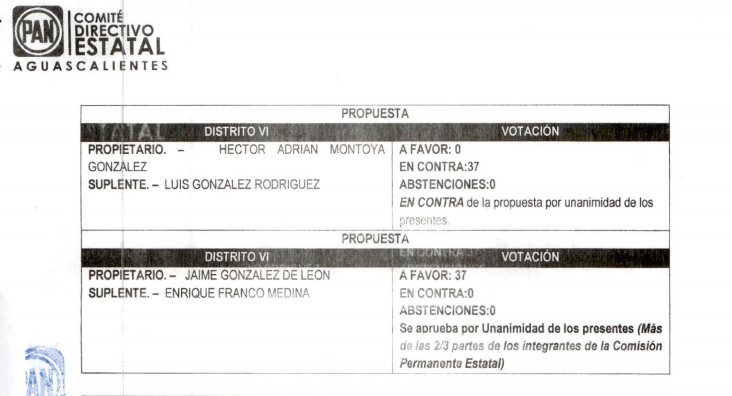 De la imagen inserta se puede observar que la votación de la Comisión Permanente Estatal no favoreció a quien promueve, por lo que en consecuencia lógica fue designado correctamente como “segunda opción” pese a no tener ningún voto a favor. En este punto, se debe reiterar que, en relación a los aspectos esenciales del procedimiento interno de selección de candidaturas a diputaciones locales por el principio de mayoría relativa, los artículos 92 y 102 , de los Estatutos Generales del PAN, en donde se establece que por regla general, corresponde a los militantes elegir a los candidatos a cargos de elección popular, y sólo excepcionalmente, como lo fue el caso concreto, previo cumplimiento de las condiciones establecidas en el propio Estatuto, se pueden implementar, como método alterno, la designación directa.Por lo tanto, dichas disposiciones normativas, regulan los supuestos en que la Comisión Permanente Nacional, así como los órganos partidistas locales, pueden ejercer su facultad discrecional para acordar la designación directa de selección de candidaturas.Luego entonces, tal como lo razona la autoridad señalada como responsable, no existe afectación a los principios de equidad, imparcialidad, certeza y legalidad, pues tanto la notificación como la designación de la que se duele, son consecuencia de un procedimiento establecido en los Estatutos Generales del PAN, Reglamento de Selección de Candidatos a Cargos de Elección Popular e Invitación dirigida a todos los militantes del Partido Acción Nacional a participar en el proceso de designación de las candidaturas a las diputaciones locales por el principio de mayoría relativa con motivo del proceso electoral 2020-2021 en el Estado de Aguascalientes, procedimiento al que voluntariamente se sujetó el promovente, de ahí que resultan infundados los agravios que pretende hacer valer el promovente. Resolutivos. ÚNICO. Se confirma la resolución CJ/JIN/74/2021, de la Comisión de Justicia del PAN.NOTIFÍQUESE y en su oportunidad, archívese el presente expediente como asunto concluido. Así lo acordó el Pleno del Tribunal Electoral del Estado de Aguascalientes, ante el Secretario General de Acuerdos, quien autoriza y da fe.Promovente:C. Héctor Adrián Montoya González.PAN:Partido Acción Nacional.Comisión de Justicia del PAN:Comisión de Justicia del Partido Acción Nacional.Tribunal:Tribunal Electoral del Estado de Aguascalientes.Constitución federal:Constitución Política de los Estados Unidos Mexicanos.Código:Código Electoral del Estado de Aguascalientes.Invitación: Invitación a la Ciudadanía en General y a los militantes del Partido Acción Nacional a participar como precandidatos en el proceso de selección, vía designación, para la elección DE LAS CANDIDATURAS A LOS CARGOS DE INTEGRANTES DE LAS DIPUTACIONES LOCALES POR EL PRINCIPIO DE MAYORÍA RELATIVA, DEL ESTADO DE AGUASCALIENTES, CON MOTIVO DEL PROCESO ELECTORAL LOCAL 2020-2021.  MAGISTRADA PRESIDENTACLAUDIA ELOISA DÍAZ DE LEÓN GONZÁLEZMAGISTRADA PRESIDENTACLAUDIA ELOISA DÍAZ DE LEÓN GONZÁLEZMAGISTRADALAURA HORTENSIA LLAMAS HERNÁNDEZ MAGISTRADOHÉCTOR SALVADOR HERNÁNDEZ GALLEGOSSECRETARIO GENERAL DE ACUERDOSJESÚS OCIEL BAENA SAUCEDOSECRETARIO GENERAL DE ACUERDOSJESÚS OCIEL BAENA SAUCEDO